ДОГОВОР АРЕНДЫ ТРАНСПОРТНОГО СРЕДСТВА № _____Город ______							                        «      »                            г._____( ООО Наименование)____, именуемое в дальнейшем Арендодатель, в лице директора __________________________, действующего на основании Устава, с одной стороны, и _________________, именуемый в дальнейшем Арендатор, с другой стороны, далее совместно именуемые Стороны, заключили настоящий договор о нижеследующем:1. ПРЕДМЕТ ДОГОВОРА. ОБЩИЕ ПОЛОЖЕНИЯ1.1. Арендодатель предоставляет Арендатору автомобиль марки __________________ –  ________, ________, год выпуска - _______,  кузов________,  цвет  _________,   государственный номер  –  ________,   тех. паспорт  ____________,  принадлежащий Арендодателю на праве договора использования транспортного средства, именуемый в дальнейшем Объект, за плату во временное владение и пользование без оказания услуг по  управлению Объектом и его технической эксплуатации, а Арендатор обязуется принять Объект, оплачивать арендную плату на условиях, предусмотренных настоящим договором, и по истечении срока настоящего договора вернуть Объект Арендодателю.1.2. Арендодатель удостоверяет, что Объект принадлежит ему на правах, указанных в п.1.1, до подписания настоящего договора не продан, не подарен, не обещан в дарение, под арестом не состоит, судебного спора об Объекте не имеется.1.3. Стоимость Объекта составляет ___________ (___________) белорусских рублей. Данная оценка учитывается при возмещении ущерба Арендодателю.1.4. Цель использования Объекта – для собственных нужд в пределах территории Республики Беларусь.1.5. Максимальное оплаченное расстояние передвижения в сутки составляет 300 км. При необходимости передвижения на большие расстояния – оплата за каждые последующие  пути составит 10,00 (Десять рублей 00 коп.)  белорусских рублей.2. ПРАВА И ОБЯЗАННОСТИ СТОРОН2.1. Арендодатель обязуется:2.1.1. Предоставить Арендатору Объект в технически исправном состоянии по передаточному акту, в котором указываются все необходимые сведения об Объекте (состояние Объекта, степень износа, комплектность, пробег и т.п.), в день подписания настоящего договора; 2.1.2. Одновременно с передачей Объекта предоставить Арендатору оригиналы документов, непосредственно связанных с Объектом;2.1.3. Выполнять иные обязательства, принятые на себя по настоящему договору.2.2. Арендодатель вправе:2.2.1. В любое время проверять целевое использование Объекта, а также режим его использования, не вмешиваясь в хозяйственную деятельность Арендатора.2.3. Арендатор обязуется:2.3.1. Принять Объект у Арендодателя в порядке, предусмотренном п.2.1.1. настоящего договора;2.3.2. Использовать Объект исключительно в соответствии с назначением объекта, а также в соответствии с целью использования Объекта, указанной в п.1.4. настоящего договора;2.3.3. Не передавать Объект в субаренду третьим лицам без предварительного письменного разрешения Арендодателя на это;2.3.4. Своевременно и в полном объеме оплачивать Арендодателю арендную плату в порядке, предусмотренном п.п.3.1-3.3. настоящего договора;2.3.5. В течение всего срока действия настоящего договора поддерживать надлежащее состояние Объекта, включая осуществление текущего и капитального ремонта; курение в автомобиле запрещено.2.3.6. В течение всего срока действия настоящего договора нести все расходы на содержание Объекта (обслуживание, ремонт), его страхование, включая страхование ответственности Арендатора, а также расходы, возникающие в связи с эксплуатацией Объекта (приобретение горюче-смазочных материалов и др.);2.3.7. Арендатор обязан принимать все меры по защите интересов Арендодателя и незамедлительно извещать Арендодателя по телефону, если Объект аренды поврежден, разукомплектован, уничтожен, угнан, а также если Объект аренды выбыл из владения Арендатора против его воли;2.3.8. Арендатор обязан не допускать эксплуатацию Объекта аренды, при котором износ Объекта аренды становится выше нормального, при этом под нормальным износом Стороны, в частности, понимают лимит пробега за одни сутки, составляющий 300 (триста) километров;2.3.9. Вернуть арендодателю по истечении срока действия настоящего договора Объект в том состоянии, в котором его получил, с учетом нормального износа по соответствующему передаточному акту приема-передачи;2.3.10. Выполнять иные обязательства, принятые на себя по настоящему договору;2.3.11. При движении выбирать максимальную скорость согласно знакам и/или дорожной разметки, но не более  в населенном пункте и не более  – вне населенного пункта. В случае нарушения скоростных режимов и правил ПДД в период аренды, зафиксированных камерами, Арендатор несет полную материальную и административную ответственность и оплачивает штрафы самостоятельно. 2.3.12. Движение на автомобиле может осуществляться за пределами территории Республики Беларусь.2.3.13. Водительский стаж Арендатора должен быть не менее 1 года;2.3.14. Заправлять автомобиль топливом – бензин АИ-95.3. АРЕНДНАЯ ПЛАТА. ПЛАТЕЖИ И РАСЧЕТЫ ПО ДОГОВОРУ3.1. За аренду Объекта Арендатор уплачивает Арендодателю арендную плату в размере ____________________________________________________________________________________ бел. руб. за каждые сутки проката. Всего за _________ суток  ____________________________________________________________________________________ бел. руб.3.2. Уплата аренды производится в наличной форме в виде 100-процентной предварительной оплаты перед началом эксплуатации транспортного средства.3.3. Арендатор оставляет у Арендодателя залог в качестве гарантии своевременного возврата транспортного средства в надлежащем состоянии Арендодателю в размере _________________________________________________________________ бел. руб.4. ОТВЕТСТВЕННОСТЬ СТОРОН4.1. Арендатор несет ответственность за сохранность Объекта. В случае утраты или повреждения Объекта Арендатор возмещает Арендодателю причиненный ущерб в полном объеме согласно нормам действующего законодательства Республики Беларусь.4.1.1. Объект аренды не может быть использован:для управления в нетрезвом состоянии или под действием наркотических средств, а также медицинских препаратов, вызывающих галлюцинации и ослабляющих внимание и реакцию водителя;для буксировки другого транспортного средства или прицепа;для участия в любых соревнованиях с привлечением арендованного транспортного средства;для коммерческой перевозки пассажиров и грузов;для перевозки груза с нарушением таможенных правил либо каким-нибудь другим недозволенным путем;для обучения вождению;с целью залога, передачи в пользование, аренду, собственность третьим лицам;для других целей, противоречащих законодательству Республики Беларусь.4.2. В случае возврата автомобиля:4.2.1 В грязном состоянии – из стоимости залога вычитается 10,00 (Десять рублей 00 коп.) бел. руб.;4.2.2. Арендатор несет ответственность за утерю документов и/или ключей от арендованного транспортного средства в размере 150,00 (Сто пятьдесят рублей 00 коп.) бел. руб., за возврат загрязненного салона в автомобиле – 60,00 (Шестьдесят рублей 00 коп.) бел. руб.;4.2.3. С уровнем топлива в топливном баке менее указанного в акте приема-передачи  - из стоимости залога вычитается стоимость на приобретение недостающего топлива из расчета 1,68 (Один рубль 68 коп.) бел. руб. за ;4.2.4. Арендатор несет ответственность за утерю госномера в размере 250,00 (Двести пятьдесят рублей 00 коп.) бел. руб.;4.2.5. С внешними повреждениями кузова автомобиля (вмятины и глубокие царапины металлических и пластиковых частей кузова, трещины на фонарях и фарах и прочие значительные дефекты кузова, несовместимые с дальнейшей его эксплуатацией) в случае, если доказано, что подобный ущерб был нанесен арендуемому автомобилю по вине Арендатора, залог в полном объеме остается Арендодателю.4.3. В случае повторного превышения максимально указанной в п.п.2.3.11. скорости передвижения после первого устного предупреждения - 50 процентов суммы залога Арендатору не возвращается. При нарушении скорости передвижения в третий раз – Арендатору не возвращается полная сумма залога, и передаются соответствующие документы о нарушении скоростного режима в ГАИ.4.4. В случае если Арендатор задерживает возврат Объекта аренды и/или документов и/или предметов более, чем на 60 минут, то Арендатор оплачивает размер арендной платы равной однодневной стоимости аренды Объекта за каждый просроченный день аренды, согласно действующего Прейскуранта Арендодателя, а также уплачивает штраф в размере 50,00 (Пятьдесят рублей 00 коп.) бел. руб.4.5. В случае использования Арендатором Объекта не в соответствии с п.п.2.3.2 настоящего договора Арендодатель вправе досрочно расторгнуть настоящий договор в одностороннем порядке, а также потребовать возмещения убытков, вызванных досрочным расторжением настоящего договора.4.6. Арендатор, в случае ДТП по вине Арендатора, возмещает Арендодателю убытки (реальный ущерб и упущенную выгоду – срок простоя автомобиля) в размере, необходимом для возмещения реального ущерба, а также 50,00 (Пятьдесят рублей 00 коп.) бел. руб. за каждые сутки простоя Объекта аренды, исчисляемые с момента его повреждения до окончания его ремонта. При этом время окончания ремонта Объекта аренды определяется в соответствии с заказ-нарядом на его ремонт.4.7. Уплата пени и штрафа не освобождает сторону от надлежащего исполнения обязательств, предусмотренных настоящим договором, и от ответственности за неисполнение (ненадлежащее исполнение) обязательств, предусмотренной действующим законодательством Республики Беларусь.4.8. В случае ДТП, Арендатор, который покинул место ДТП, возмещает Арендодателю убытки (реальный ущерб и упущенную выгоду – срок простоя автомобиля) в размере необходимом для возмещения реального ущерба, а также 50,00 (Пятьдесят рублей 00 коп.) бел. руб. за каждые сутки простоя, исчисляемые с момента его повреждения до окончания его ремонта.4.9. В случае, когда Арендатор находился в состоянии алкогольного опьянения и совершил ДТП, а также за передачу арендуемого транспортного средства третьим лицам в нетрезвом состоянии, все убытки и расходы, связанные с покрытием убытков, Арендатор возмещает самостоятельно, и вся ответственность полностью лежит на Арендаторе.4.10. Все споры по настоящему договору разрешаются посредством переговоров, а при не достижении согласия или отказе другой стороны от добровольного разрешения конфликтной ситуации споры подлежат разрешению в экономическом суде г. Минска в соответствии с действующим законодательством Республики Беларусь.4.11. Арендатор обязуется по истечении срока действия договора вернуть автомобиль в состоянии, соответствующем отраженному в акте приема-передачи, с учетом нормального износа. 4.12. Если Арендатор своими действиями препятствует возврату Объекта аренды (не передает его или документы на Объект Арендодателю или отказывается сообщить о местонахождении Объекта аренды), Объект аренды считается угнанным, и Арендодатель вправе осуществлять его возврат с привлечением милиции и ГАИ. Арендатор несет ответственность за ущерб Объекту аренды и имуществу третьих лиц и оплачивает расходы по его транспортировке.4.13.1. Арендодатель не несет ответственности за потери или ущерб собственности или ценности, транспортируемых или оставленных Арендатором в Объекте аренды с момента передачи его Арендодателю. Следовательно, Арендатор освобождает Арендодателя от ответственности за действия по претензиям, искам и решениям в результате такой потери или порчи.4.13.2. В случае нанесения ущерба транспортному средству, препятствующего дальнейшей его эксплуатации, Арендатор производит его ремонт за свой счет.4.14. При приеме-передаче автомобиля Стороны проверяют его техническое состояние и отмечают в акте приема-передачи имеющиеся неисправности.4.15. Арендатор за свои средства осуществляет заправку транспортного средства моторным топливом.4.16.1. Арендодатель имеет право истребовать Объект аренды из владения и пользования Арендатора и прекратить договор досрочно и в односторонне порядке, если имеет место хотя бы один из перечисленных ниже случаев:- стоимость Объекта аренды уменьшается в результате действия или бездействия Арендатора или иного лица больше, чем при нормальном износе;- выясняется, что Арендатор при заключении договора аренды предоставил несоответствующие действительности данные;- Арендатор заключил договора и/или совершил другие действия по продаже Объекта аренды или его отчуждении иным образом, по обременению Объекта аренды, или иным образом нарушил права Арендодателя как владельца Объекта Аренды;- Арендатор нарушает любое из других, взятых на себя договором обязательств, и не подчиняется распоряжению Арендодателя относительно прекращения нарушений;4.16.2. В случае досрочного прекращения договора Арендатор платит Арендодателю все подлежащие уплате до дня прекращения договора суммы, а также возмещает Арендодателю все затраты, связанные с прекращением договора.4.16.3. Если Арендатор желает досрочно прекратить договор, то он извещает Арендодателя в письменной форме. Предупреждение должно быть получено Арендодателем не менее чем за сутки до желаемой даты прекращения договора.4.16.4. В случае досрочного прекращения договора уплаченные ранее Арендатором Арендодателю суммы не подлежат возврату Арендатору или возмещению каким-то иным образом, а также может иметь место перерасчет стоимости аренды, без учета примененных скидок.5. ФОРС-МАЖОР5.1. Ни одна из Сторон не несет ответственности за полное или частичное неисполнение обязательств по настоящему договору, если неисполнение явилось следствием действия обстоятельств непреодолимой силы (форс-мажорные обстоятельства), возникших после заключения настоящего договора, которые ни одна из сторон не могла предвидеть, предотвратить разумными мерами и в разумный срок.5.2. Сторона, ссылающаяся на форс-мажорные обстоятельства, обязана в письменной форме уведомить другую Сторону в 5-дневный срок (рабочие дни) с момента начала их действия с обязательным последующим предоставлением в разумный срок свидетельств, подтверждающих факты наступления, действия и прекращения действия подобных обстоятельств, выдаваемых Белорусской торгово-промышленной палатой.6. СРОК ДЕЙСТВИЯ ДОГОВОРА. ДОПОЛНИТЕЛЬНЫЕ УСЛОВИЯ6.1. Настоящий договор заключен на срок с                               по   __________________6.2. Продление срока аренды оформляется путем заключения нового договора аренды.6.3. Настоящий договор составлен на русском языке в двух экземплярах, обладающих одинаковой юридической силой, по одному экземпляру для каждой стороны, вступает в силу с момента его подписания сторонами.6.4. Во всем остальном, что не урегулировано настоящим договором, Стороны руководствуются действующим законодательством Республики Беларусь.7. РЕКВИЗИТЫАКТприема-передачи автомобиля по договору аренды транспортного средствак договору № _    _  от  _________      ___г. Минск									       «____»____________2019  г._____( ООО Наименование)____, именуемое в дальнейшем Арендодатель, в лице директора __________________________, действующего на основании Устава, с одной стороны, и _________________, именуемый в дальнейшем Арендатор, с другой стороны, далее совместно именуемые Стороны, подтверждают  факт  передачи  автомобиля марки _______ –  легковой седан, ______, год выпуска - _______,  кузов  №  ____________,  цвет  _________,   государственный номер  –  _________,   тех. паспорт  №  _________,  принадлежащий Арендодателю на праве договора использования транспортного средстваДефекты кузова: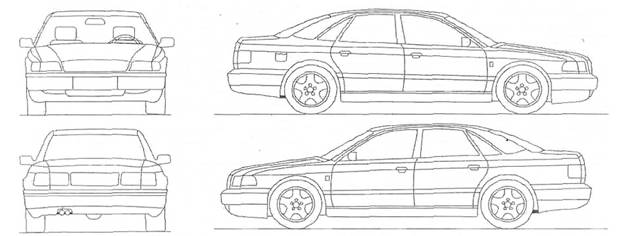 ПОДПИСИ СТОРОНАРЕНДОДАТЕЛЬ						АРЕНДАТОРАРЕНДОДАТЕЛЬАРЕНДАТОРДиректор___________________ФИО________________________ ФИОТехнические характеристикиПоказательУровень топлива, литровПередаваемые вместе с транспортным средствомпрочие вспомогательные средстваАптечкаОгнетушительЗнак аварийной остановкиНавигаторКлючиДомкратПробег (в км) на момент передачи автомобиляДиректор___________________.___________________  .